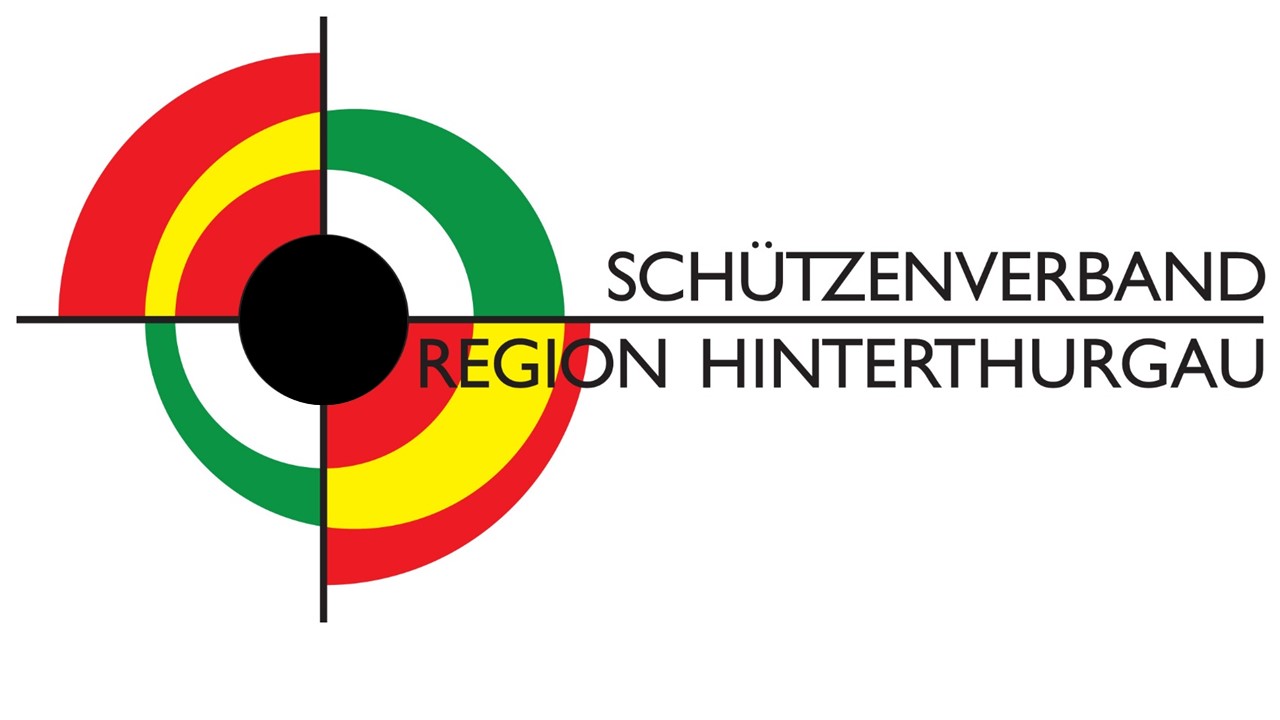 Die Anerkennungskarten wollen Sie bitte der Anmeldung beilegen. Danke.Die Richtigkeit der obigen Angaben bestätigen:Ort / Datum		der auszeichnungsberechtigte SchützeOrt / Datum		der zuständige Vereinsfunktionär / PräsidentDistanz:Gewehr 300m                    Fehler! Textmarke nicht definiert.Pistole 25/50m                                                 Fehler! Textmarke nicht definiert.Gewünschte AuszeichnungBerner Becher                   Fehler! Textmarke nicht definiert.Var. Prämienkarte im Wert von CHF 50.00    Fehler! Textmarke nicht definiert.Die 3. Feldmeisterschaft wurde bezogen im KSV/UV Die 3. Feldmeisterschaft wurde bezogen im KSV/UV Verein :Vereins-Nr.:Name :Vorname :Adresse :Geburtsdatum :    /     /      	PLZ / Wohnort :PLZ / Wohnort :Obligatorisches Programm ( 8 Karten ) Obligatorisches Programm ( 8 Karten ) Obligatorisches Programm ( 8 Karten ) Obligatorisches Programm ( 8 Karten ) Eidgenössisches Feldschiessen ( 8 Karten )Eidgenössisches Feldschiessen ( 8 Karten )Eidgenössisches Feldschiessen ( 8 Karten )Eidgenössisches Feldschiessen ( 8 Karten )Jahr           ResultatJahrResultatJahrResultatJahrResultat